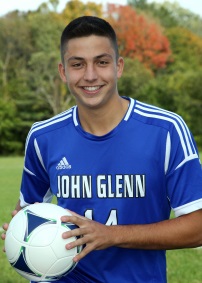 On January 26th, 2015, in his senior year at John Glenn High School, Sean Urda tragically lost his life in a sledding accident. He was one of those special people who lived every day as if it were his last. He knew that a smile made a difference and laughter could warm your heart. He touched everyone he came in contact with in some special way. “Work hard, play hard” is a phrase that applies to the way Sean lived his life. He was always aiming higher, working his way to become the best, whether in school, on the field, or in life. Above all else Sean loved his family, friends & soccer and he was loved by all in return. This scholarship has been established to honor the memory of a very special young man who accomplished in 17 years what would take a lifetime for others. These scholarships will be awarded to HS Seniors, who exemplify the traits that Sean possessed. The ideal candidate should possess some of the following qualities: strong family values, leadership, team play, active in school and understand the value of a good education.EligibilityHS Senior who has applied to and received acceptance to a college/universityHS Boys Varsity Soccer PlayerMust be registered and playing on a Club soccer teamMust be a John Glenn High School Senior Varsity Soccer Player &/or Score FC Senior Soccer Player &/or a Suffolk County Senior HS/Club Soccer PlayerScholarship funds will only be paid out to the learning institutionMust complete application below and include copy of transcriptAwardsJohn Glenn High School Senior Soccer PlayerScore FC Senior Soccer PlayerSuffolk County HS/Club Senior Soccer PlayerAmount: $1,400.00Recipients of the 2016 Sean Urda Memorial Soccer Scholarship will be announced by June. Application/Transcript must be submitted between March 1st and May 1st, 2017 to:	Sean Urda Memorial Soccer Scholarship	24 Julia Lane	East Northport, NY  11731Or email to soccersean3140@aol.comLAST NAME: __________________________________________________________________FIRST NAME: _________________________________________________________________STREET ADDRESS:  ___________________________________________________________ CITY: ________________________________STATE: ___________ZIP CODE:___________PHONE: ____________________________________________________________________BIRTHDATE: ____________GENDER: ________________________GPA:_____________   E-MAIL ADDRESS:  __________________________________________________________COLLEGES-(Please list College attending or top schools applied to and admission status)____________________________________________________________________________________________________________________________________________________________________________________________________________________________________________________________________________________________________________________________________________________INTENDED MAJOR __________________________________________________________________SOCCER HISTORY# Years Played _______________________    Position ___________________________________High School _____________________________________________________________________Club Team ______________________________________________________________________LIST CLUBS AND ACTIVITIES- (List years involved)___________________________________        ____________________________________________________________________________        ____________________________________________________________________________        ____________________________________________________________________________        ____________________________________________________________________________        _________________________________________Tell about how soccer fits into your college plans_______________________________________________________________________________________________________________________________________________________________________________________________________________________________________________________________
_____________________________________________________________________________________________________________________________________________________________________________________________________________________________________________________Describe your relationship with your teammates___________________________________________________________________________________________________________________________________________________________________________________________________________________________________________________________________________________________________________________________________________________________________________________________________________________________________________________________________________________________________________________________________________________________________________________________________________________Both family and friends played an important role in Sean’s life. Why are they special to you?___________________________________________________________________________________________________________________________________________________________________________________________________________________________________________________________________________________________________________________________________________________________________________________________________________________________________________________________________________________________________________________________________________________________________________________________What else would you like to tell us about yourself that would qualify you for this award?_______________________________________________________________________________________________________________________________________________________________________________________________________________________________________________________________________________________________________________________________________________________________________________________________________________________________________________________________________________________________________________________________________________________________________________________________________________________________________________________________________
_________________________________________________________________________________
Please attach copy of your HS transcript.Student Signature _______________________________________________